1. Přístup k internetuOd počátku rozvoje internetu v České republice bylo zřejmé, že bude brzy pro podniky, a nejen pro ně, velmi užitečnou a časem i prakticky nezbytnou technologií. Důležitá je především jeho dostatečná rychlost, spolehlivost a bezpečnost. V letech 2021 i 2022 nebyly připojené k internetu jen čtyři podniky ze sta. Velmi podobná situace panuje i ve většině zemí EU. Zásadní otázkou již tedy není, zda je podnik k internetu připojen, ale jakým způsobem a k jakým účelům internet využívá. Hlavní zjištěníK rozšíření internetu docházelo v Česku v podnicích výrazně rychleji než v domácnostech. Již od roku 2003 bylo k internetu připojeno více než 90 % firem s deseti a více zaměstnanci a v roce 2022 se jednalo o 96 %. Stabilně vysoký podíl podniků používá v Česku i nadále pevný přístup k internetu. V roce 2022 používalo některou z technologií pevného připojení k internetu 89 % podniků s deseti a více zaměstnanci. Může jít např. o připojení prostřednictvím DSL technologie, tedy přes kabely pevné telefonní linky, o optický internet, přístup přes datový okruh od telekomunikačních operátorů, o pevné externí bezdrátové připojení nebo o internet prostřednictvím kabelové televize. Pevné připojení k internetu měly v roce 2022 v rámci EU27 všechny podniky v Dánsku a více než 97 % podniků v Itálii, Belgii, Německu, Finsku, Francii nebo v Rumunsku. Nejméně podniků s pevným přístupem k internetu bylo v roce 2022 v Lotyšsku (77 %). Kromě pevného přístupu k internetu je mezi podniky stále oblíbenější mobilní připojení k internetu, v roce 2022 jej mělo devět firem z deseti a již 99 % velkých podniků s 250 a více zaměstnanci. Ještě v roce 2015 poskytovala svým zaměstnancům přístup k internetu prostřednictvím datového tarifu od mobilních operátorů necelá třetina firem. Mobilní připojení k internetu firmy často využívají jako další možnost připojení pro zaměstnance a například v době pandemie se připojení přes mobilní sítě stalo nezbytnou alternativou k pevnému přístupu na internet.Podniků, které mají přístup na internet pouze přes mobilní sítě a pevné internetové připojení nevyužívají, bylo v roce 2022 v Česku 7 %. Nejčastěji nacházíme pouze mobilní připojení k internetu v malých firmách a v odvětvích, kde je potřeba cestovat a nebýt připojen pouze v jednom místě, tedy např. kurýrní nebo veterinární činnosti. Pouze fixním připojením bez přístupu na mobilní data disponovala v roce 2022 desetina firem v ČR. Tento přístup k internetu je nejčastější v malých firmách a z hlediska odvětví se jedná o stravování a pohostinství, maloobchod či oděvní průmysl nebo výrobu potravin a nápojů, tedy odvětví, ve který se nepředpokládá významné cestování zaměstnanců.  V rámci 21 zemí EU, za které jsou k dispozici nejnovější údaje o používání mobilního přístupu k internetu, patří podnikům v Česku v tomto ukazateli páté místo. Vyšší podíl podniků majících přístup na internet přes mobilní sítě a přenosná ICT zařízení, byl v roce 2022 ve Švédsku (98 %), v Litvě (94 %), v Polsku (92 %) a ve Slovinsku (90 %). Nejnižší byl naproti tomu v podnicích v Řecku (69 %).Firmy si uvědomují, že v souvislosti s rozšiřujícím se používáním přenosných ICT zařízení jako jsou smartphony, notebooky či tablety je potřebné a zároveň finančně výhodné v kancelářských i dalších společných prostorách instalovat WiFi sítě nebo mobilní přístupové body (tzv. hotspoty). V roce 2022 poskytovalo v Česku 80 % firem ve svých prostorách bezdrátový přístup k internetu. Děje se tak v 97 % velkých firem, z hlediska odvětví pak nejčastěji např. v telekomunikačních činnostech, v IT oborech, v ubytování či v obchodě. Mezi malými firmami má WiFi připojení ve svých prostorách 77 % z nich.V souvislosti s rozšiřováním nových či vylepšením stávajících technologií používaných pro přístup k internetu, roste i smluvně stanovená rychlost stahování dat u pevného internetového připojení používaného v podnicích. Je udávaná v megabitech za sekundu (Mbit/s) a v dalším textu je zjednodušeně nazývána rychlostí internetového připojení. V roce 2012 se k internetu rychlostí 30 Mbit/s nebo vyšší připojovalo 18 % podniků s deseti a více zaměstnanci a do roku 2022 se jejich podíl zvýšil více než čtyřnásobně na 76 %.  43 % firem se v roce 2022 připojovalo rychlostí převyšující 100 Mbit/s, v případě velkých firem to bylo 70 %. Nejrychlejší internetové připojení nacházíme ve firmách působících v telekomunikacích. Více než polovina z nich (53 %) disponuje rychlostí pevného internetu převyšující dokonce 1 Gbit/s.V evropském žebříčku podniků s připojením k internetu rychlostí 100 Mbit/s nebo vyšší, se firmy v Česku v roce 2022 umístily hluboko pod průměrem EU27, přesto o něco lépe než podniky např. v Rakousku (39 %) nebo na Slovensku (40 %).  Nejrychlejší připojení k internetu mají dlouhodobě podniky v Dánsku, kde v roce 2022 uvedlo více než 85 % podniků s deseti a více zaměstnanci, že má k dispozici internetové připojení umožňující maximální rychlost stahování vyšší než 100 Mbit/s.Graf 1.1: Podniky s 10 a více zaměstnanci v ČR s přístupem k internetu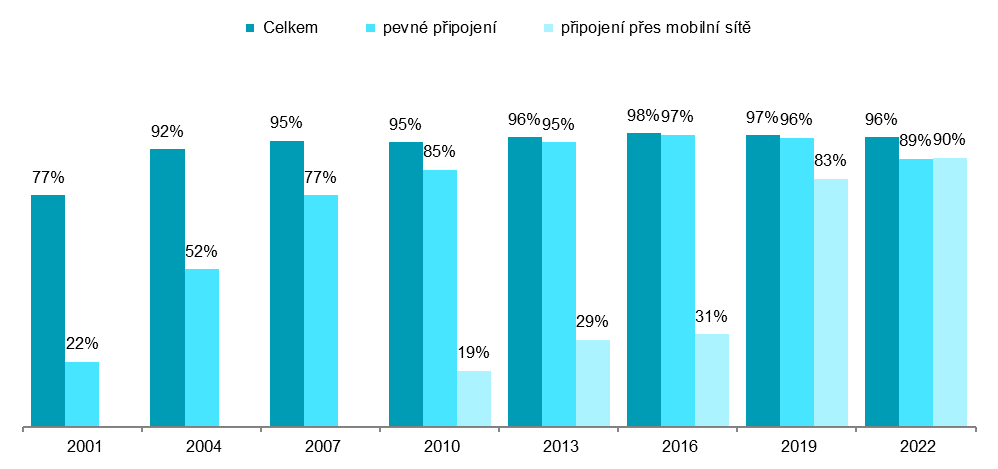 podíl na celkovém počtu podniků s 10 a více zaměstnanci v daných letechZdroj: Český statistický úřad, 2022Graf 1.2: Podniky v zemích EU s připojením k internetu rychlostí 30 Mbit/s a vyšší; 2022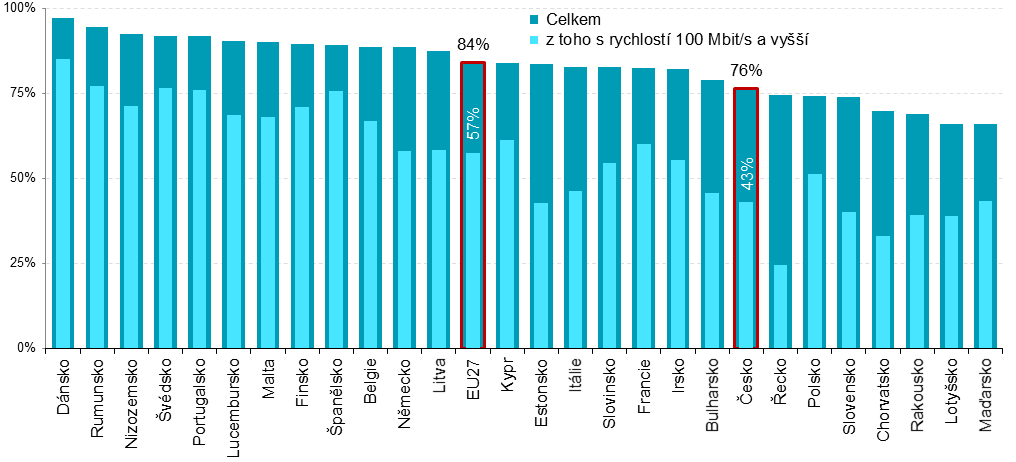 podíl na celkovém počtu podniků s 10 a více zaměstnanci v dané zemi                          zdroj dat: Eurostat, prosinec 2022Tab. 1.1:  Podniky s 10 a více zaměstnanci v ČR s přístupem k internetu; 2022podíl na celkovém počtu podniků s 10 a více zaměstnanci v dané velikostní a odvětvové skupině (v %)Tab. 1.2:  Rychlost pevného připojení k internetu v podnicích s 10 a více zaměstnanci v ČR; 2022podíl na celkovém počtu podniků s 10 a více zaměstnanci v dané velikostní a odvětvové skupině (v %)Zdroj: Český statistický úřad, 2022Graf 1.3: Rychlost pevného připojení k internetu v podnicích s 10 a více zaměstnanci v ČR; 2022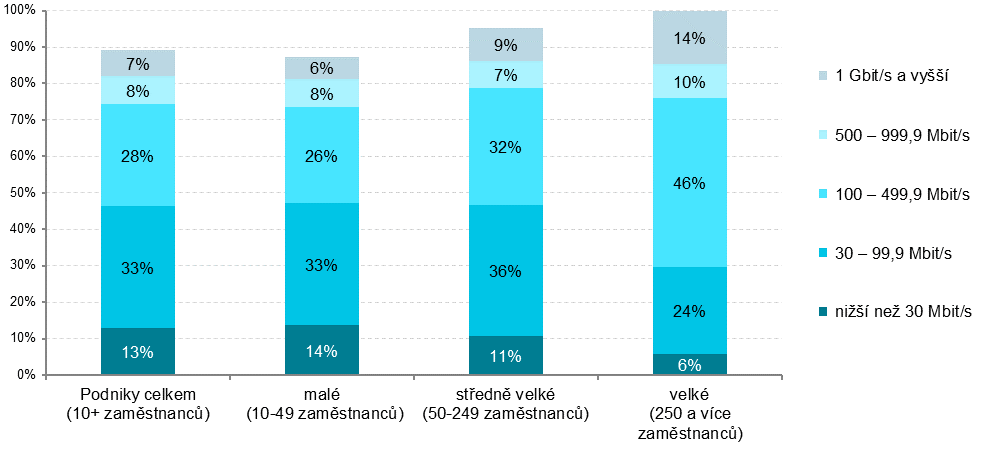 podíl na celkovém počtu podniků s 10 a více zaměstnanci Graf 1.4: Rychlost pevného připojení k internetu v podnicích s 10 a více zaměstnanci v ČR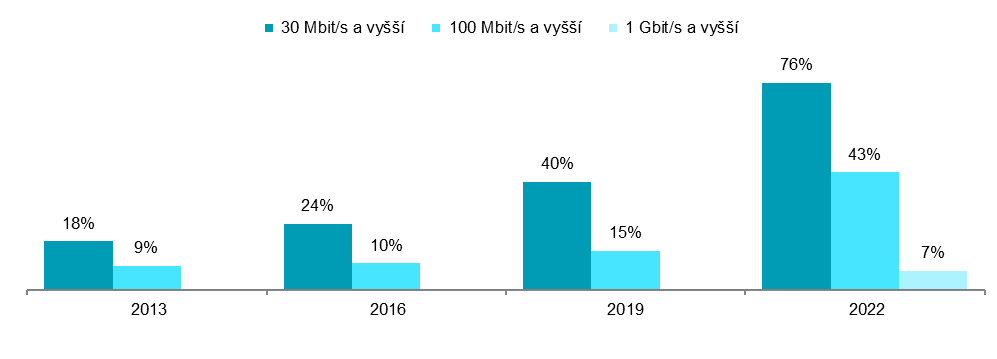 podíl na celkovém počtu podniků s 10 a více zaměstnanci v dané velikostní skupině v daném roceGraf 1.5: Podniky v ČR umožňující ve svých prostorách bezdrátový přístup k internetu 
(např. WiFi, hotspot) – top 5 odvětví; 2022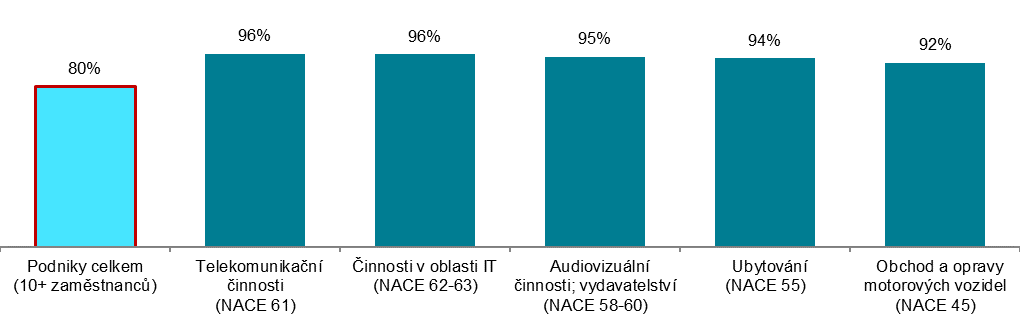 podíl na celkovém počtu podniků s 10 a více zaměstnanci v dané odvětvové skupiněZdroj: Český statistický úřad, 2022Graf 1.6: Podniky v zemích EU s pevným připojením k internetu; 2022podíl na celkovém počtu podniků s 10 a více zaměstnanci v dané zemi                          zdroj dat: Eurostat, prosinec 2022Graf 1.7: Podniky v zemích EU s připojením k internetu přes mobilní sítě*; 2022* jedná se o podniky, jejichž zaměstnanci mají přístup na internet přes mobilní sítě k pracovním účelům z přenosného zařízení jako je notebook, tablet nebo mobilní telefon, přičemž poplatky za internetové připojení alespoň zčásti hradí firma Tento ukazatel byl v rámci šetření zařazen na dobrovolné bázi, proto nejsou dostupné údaje za všechny členské státy.podíl na celkovém počtu podniků s 10 a více zaměstnanci v dané zemi                          zdroj dat: Eurostat, prosinec 2022Podniky
s připojením 
k internetu celkemz toho:z toho:Podniky umožňující 
ve svých prostorách bezdrátový přístup k internetu (např. WiFi, hotspot)Podniky
s připojením 
k internetu celkems pevným připojením 
k internetus přístupem 
na internet přes mobilní sítěPodniky umožňující 
ve svých prostorách bezdrátový přístup k internetu (např. WiFi, hotspot)Podniky celkem (10+)96,1 89,2 89,6 80,3 Velikost podniku  10–49 zaměstnanců95,3 87,3 87,8 77,3   50–249 zaměstnanců99,1 95,2 95,7 90,3   250 a více zaměstnanců99,9 99,7 99,3 97,3 Odvětví (ekonomická činnost)  Zpracovatelský průmysl97,8 92,4 90,7 81,6   Výroba a rozvod energie, plynu, tepla97,0 92,4 92,2 82,3   Stavebnictví90,7 79,9 89,4 76,6   Obchod a opravy motorových vozidel98,1 94,0 94,5 91,9   Velkoobchod98,5 90,6 95,4 82,7   Maloobchod96,1 87,2 79,3 68,9   Doprava a skladování96,0 87,2 92,0 74,7   Ubytování98,2 91,1 89,9 94,2   Stravování a pohostinství92,9 84,5 77,6 74,5   Činnosti cestovních agentur a kanceláří98,8 95,5 95,0 90,2   Audiovizuální činnosti; vydavatelství99,4 98,2 94,9 95,1   Telekomunikační činnosti99,1 98,3 98,5 96,4   Činnosti v oblasti IT99,8 97,8 94,6 96,3   Činnosti v oblasti nemovitostí95,1 89,2 87,8 77,6   Profesní, vědecké a technické činnosti98,8 94,5 91,3 89,9   Ostatní administrativní a podpůrné činnosti91,1 81,2 84,7 68,0 < 30 Mbit/s>= 30 Mbit/s >= 100 Mbit/s>= 1 Gbit/sPodniky celkem (10+)12,9 76,3 42,8 7,1 Velikost podniku  10–49 zaměstnanců13,7 73,6 40,3 6,3   50–249 zaměstnanců10,7 84,5 48,6 9,1   250 a více zaměstnanců5,7 94,0 70,2 14,4 Odvětví (ekonomická činnost)  Zpracovatelský průmysl15,0 77,5 41,9 6,2   Výroba a rozvod energie, plynu, tepla16,6 75,9 39,7 8,5   Stavebnictví12,2 67,7 40,8 6,0   Obchod a opravy motorových vozidel10,9 83,1 42,9 6,3   Velkoobchod11,1 79,5 39,5 8,7   Maloobchod13,6 73,7 34,5 4,4   Doprava a skladování17,4 69,9 36,1 7,6   Ubytování6,0 85,1 50,5 7,9   Stravování a pohostinství12,8 71,7 39,8 3,7   Činnosti cestovních agentur a kanceláří13,3 82,2 44,9 13,0   Audiovizuální činnosti; vydavatelství9,0 89,2 65,3 19,5   Telekomunikační činnosti.97,0 85,4 45,7   Činnosti v oblasti IT3,1 94,7 70,9 20,1   Činnosti v oblasti nemovitostí11,8 77,4 43,3 5,7   Profesní, vědecké a technické činnosti11,3 83,2 55,0 5,8   Ostatní administrativní a podpůrné činnosti12,4 68,8 40,0 6,8 